              КАРАР                               № 13-4                           РЕШЕНИЕ03 март 2017 й.                                                       03 марта .Об определении перечня   объектов  для  отбывания  наказания  в виде обязательных работ   лицами, осужденными к обязательным работамВ соответствии со ст. 49   Уголовного   кодекса   Российской   Федерации, ст. 25. Уголовно исполнительного  кодекса Российской Федерации, в целях координации взаимодействия заинтересованных ведомств по вопросам отбывания наказания граждан, осужденных к   обязательным работам    на территории сельского поселения Саннинский  сельсовет     муниципального района Благовещенский район Республики Башкортостан  Совет  сельского поселения   Саннинский сельсовет     муниципального района Благовещенский район Республики Башкортостан  РЕШИЛ:   Утвердить  прилагаемый перечень  объектов для отбывания наказания  в виде обязательных  работ на территории  сельского   поселения   Саннинский сельсовет     муниципального района Благовещенский район Республики Башкортостан. Администрации сельского поселения   Саннинский сельсовет     муниципального района Благовещенский район Республики Башкортостан  организовать  предоставление фронта работы, рабочих мест согласно перечню.     Контроль  за выполнением осужденными определенных для них работ, уведомление  уголовно- исполнительной  инспекции   об уклонении  осужденных  от отбывания  наказания  возложить на руководителей организаций  указанных    перечне.Контроль за исполнением данного решения возложить на постоянную комиссию Совета сельского поселения Саннинский сельсовет муниципального района Благовещенский район Республики Башкортостан по развитию предпринимательства, земельным вопросам, благоустройству  и экологии,  социально-гуманитарным вопросам.Обнародовать данное решение   в  здании Администрации сельского   поселения   Саннинский сельсовет     муниципального района Благовещенский район по адресу: Республика Башкортостан, Благовещенский район, с.Саннинское, ул.Школьная, д.37/1  и на официальном сайте Администрации сельского   поселения   Саннинский сельсовет     муниципального района Благовещенский район по адресу: sanninsk-blagrb.ru     Глава Сельского поселения                                                          М.Н.ЗыряноваПриложение к решению Совета   сельского   поселения Саннинский сельсовет   муниципального района Благовещенский район Республики Башкортостанот « 3» марта .№ 13-6Переченьобъектов для отбывания наказания в видеобязательных работ   на территории Сельского поселения Саннинский сельсовет муниципального района  Благовещенский район  Республики БашкортостанБАШКОРТОСТАН РЕСПУБЛИКАhЫБЛАГОВЕЩЕН РАЙОНЫ МУНИЦИПАЛЬ РАЙОНЫНЫН   ҺЫННЫ АУЫЛ СОВЕТЫ АУЫЛЫ БИЛӘМӘhЕ СОВЕТЫРЕСПУБЛИКА  БАШКОРТОСТАНСОВЕТ СЕЛЬСКОГО ПОСЕЛЕНИЯ САННИНСКИЙ СЕЛЬСОВЕТМУНИЦИПАЛЬНОГО РАЙОНА БЛАГОВЕЩЕНСКИЙ РАЙОН№    Наименование  учрежденийКоличество мест       Вид работ1  Администрация сельского поселения Саннинский сельсовет  муниципального  района  Благовещенский   район (Саннинский СДК,Саннинский ФАП,Саннинская сельская библиотека по согласованию)8Благоустройство территории сельского поселения Саннинский сельсовет( уборка снега на территории - 1 место, ограждение водонапорной башни-1 место, уборка мусора вдоль дорог местного значения -1 место, уборка территории от мусора-1 место, ремонт изгороди территории сельского поселения -1 место, косметический ремонт на территории (администрации), косьба  территории сельского поселения с.Саннинское-1 место, побелка столбов, заборов по ул.(Школьная, Молодежная )на территории сельского поселения- 1 место, посадка и прополка, поливка клумбы цветов на территории (сельсовета)- 1 место.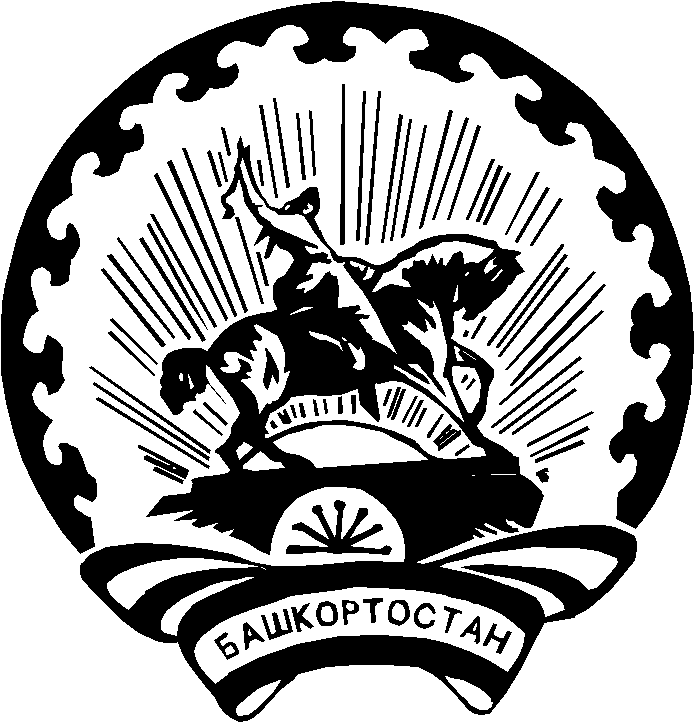 